Přechod pro chodce ul. Neštěmická_354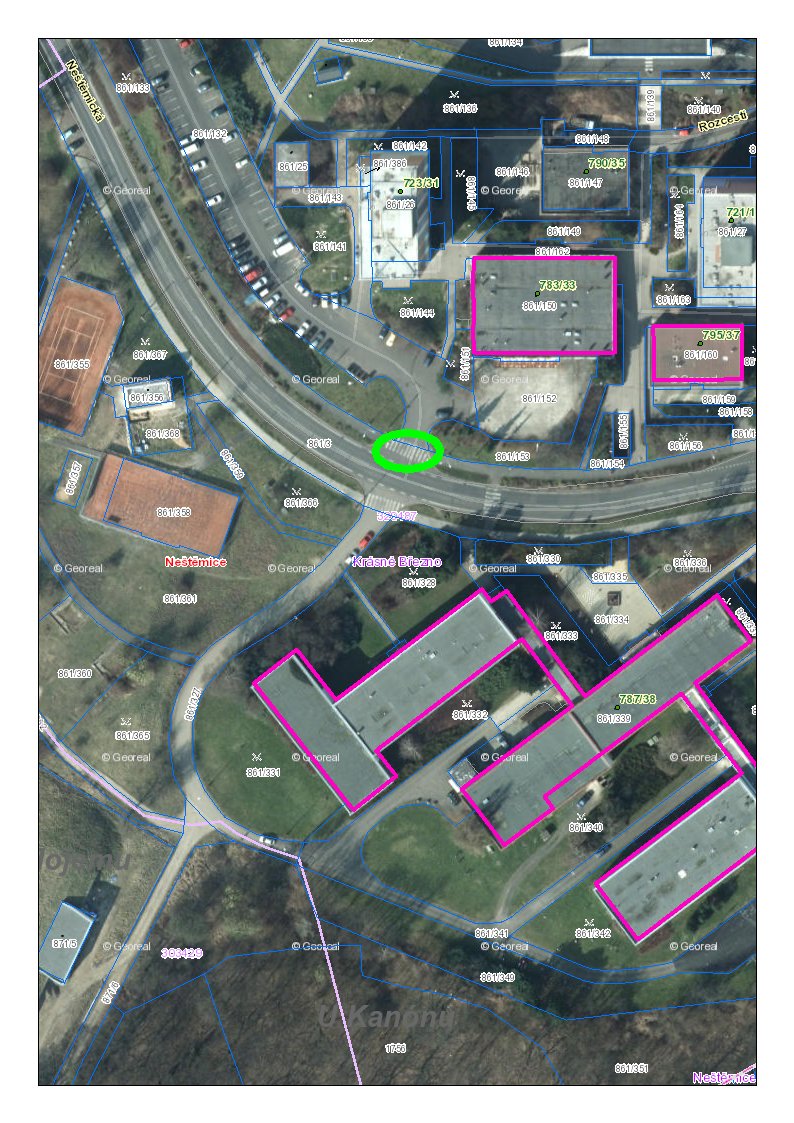 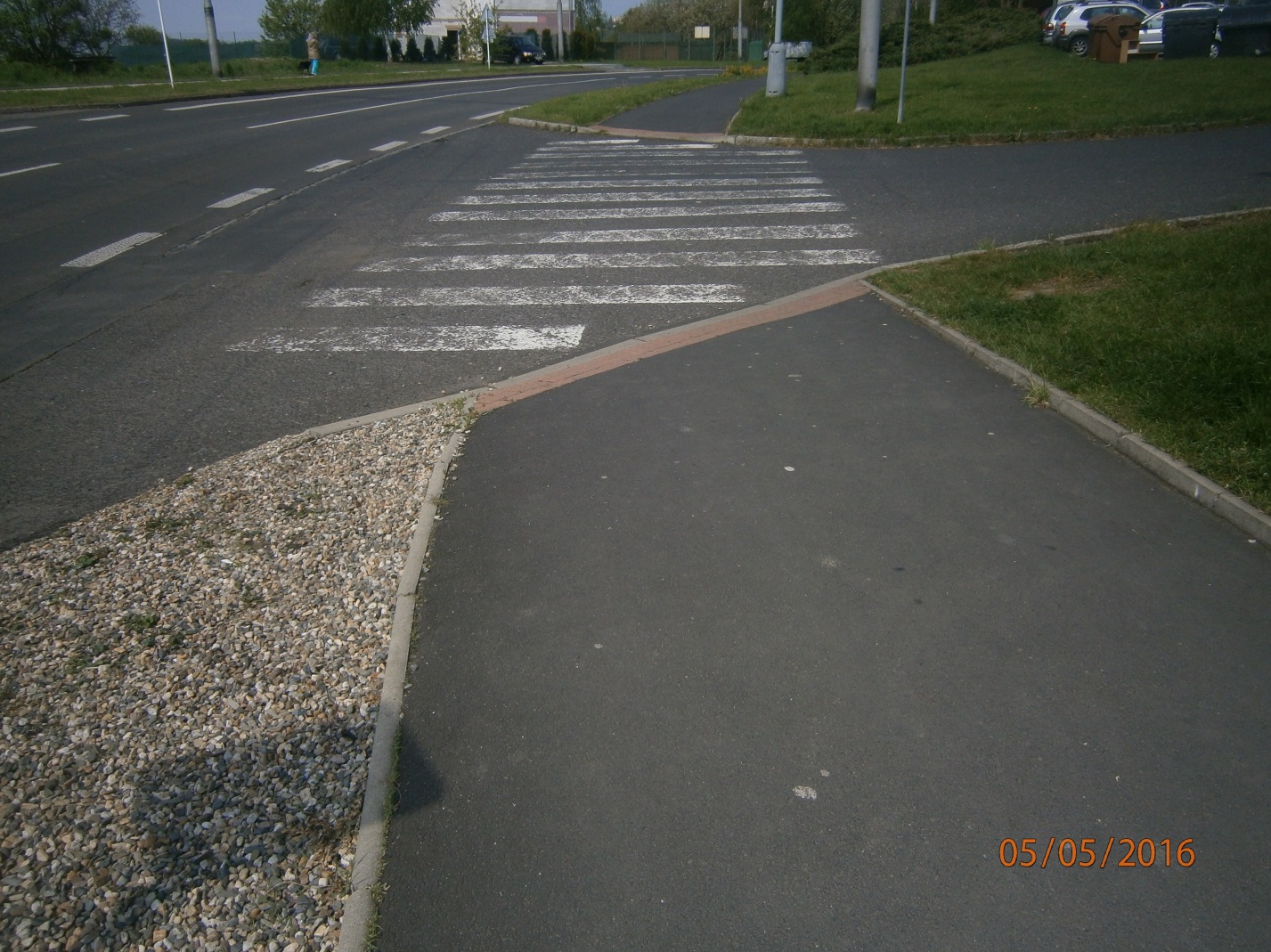 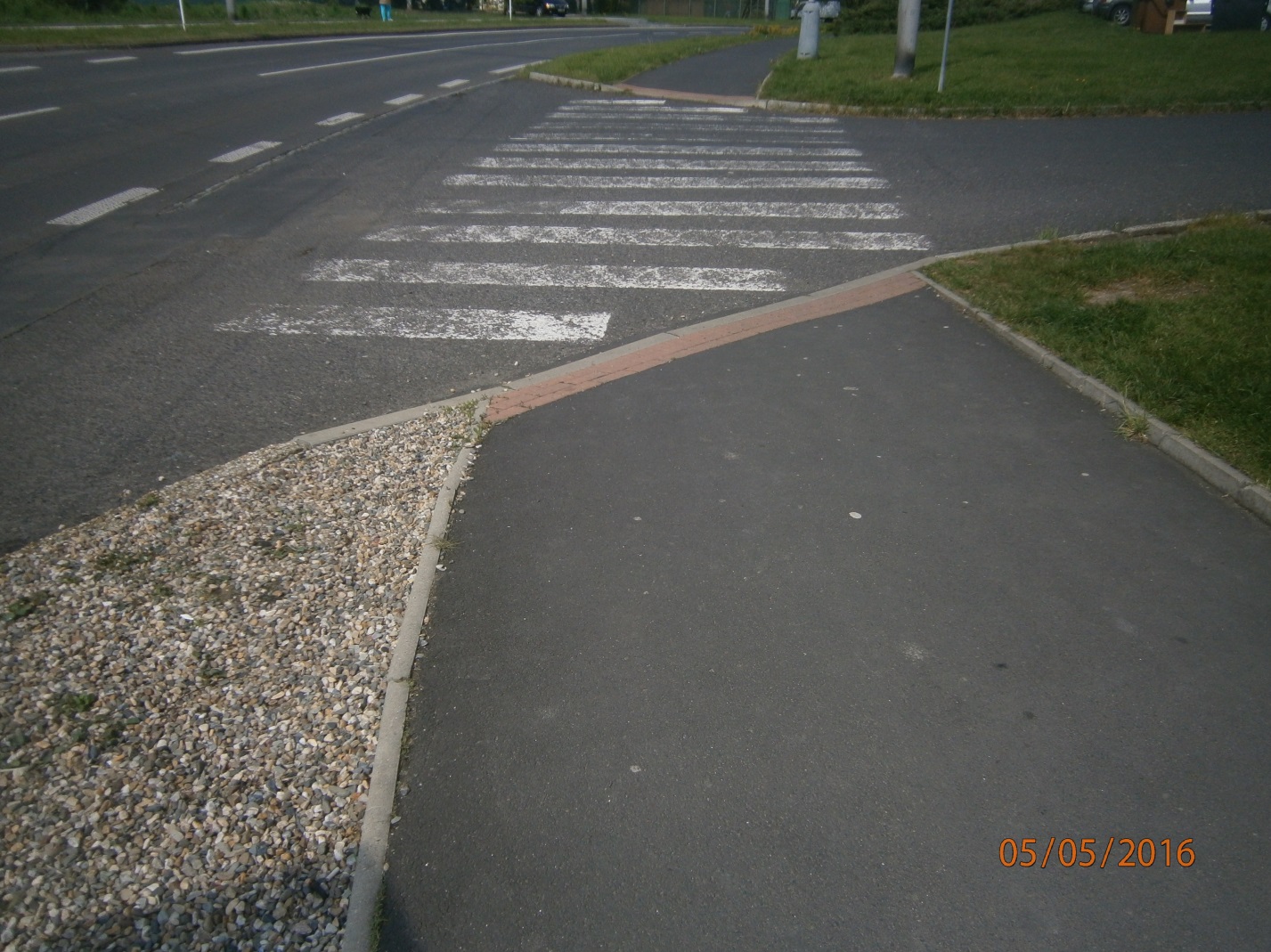 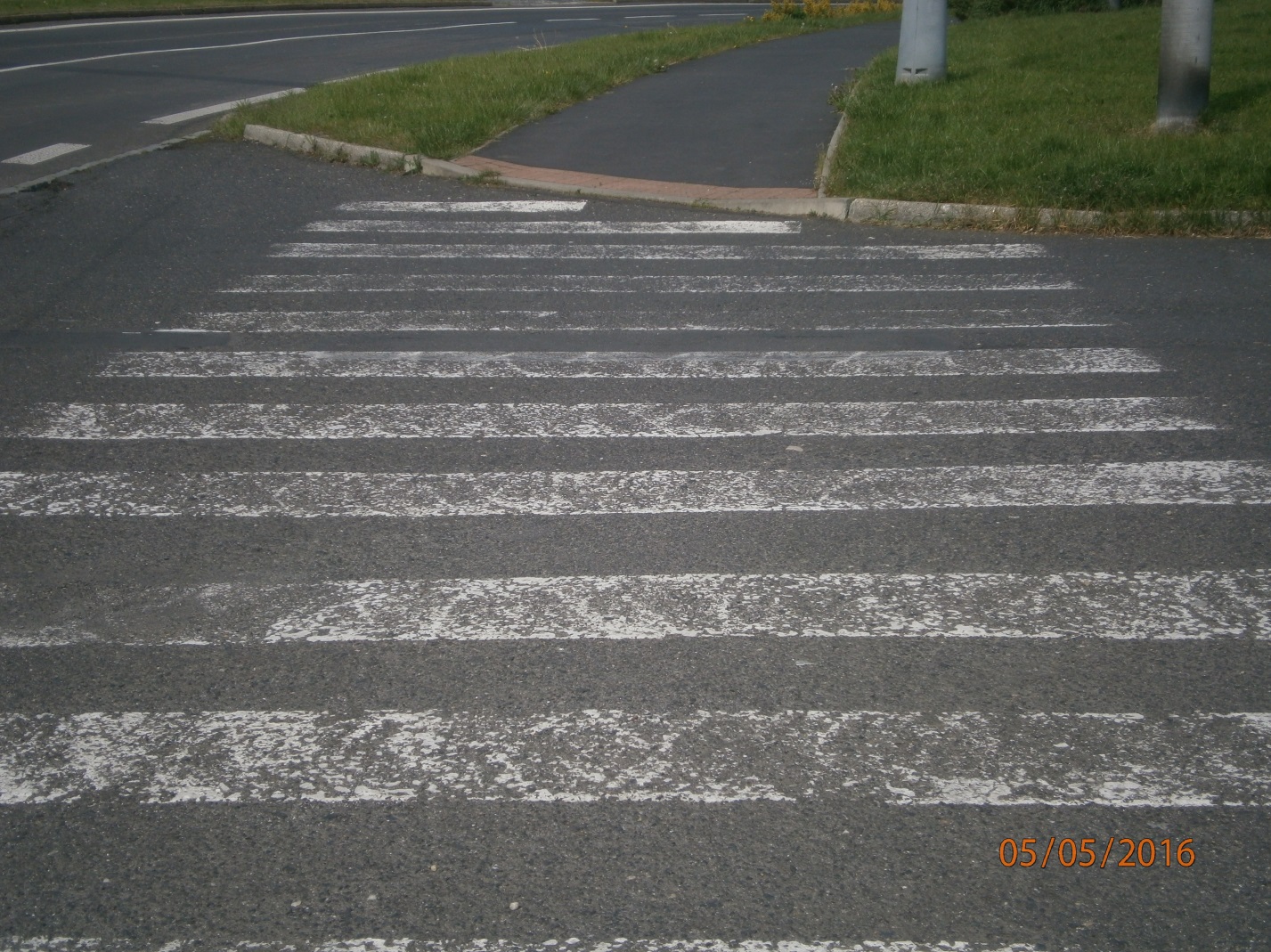 